УДК 637.115ЗАСОБИ КОМПЛЕКСНОЇ ДІАГНОСТИКИ ДОЇЛЬНИХ СИСТЕМДмитрів І.В., к.т.н., доцентНаціональний університет “Львівська політехніка”Dmytriv_Ihor@ukr.netЗабезпечення ефективного технологічного процесу машинного доїння неможливе без дотримання відповідності параметрів доїльної установки вимогам встановленим стандартами, зокрема ISO 5707:2007 [1]. В процесі експлуатації доїльного обладнання невідворотною є зміна технологічних параметрів. Наслідком цього є невідповідність робочих параметрів доїльних систем фізіологічним особливостям молоковіддачі корів. Це у свою чергу  унеможливлює швидке й повне видоювання.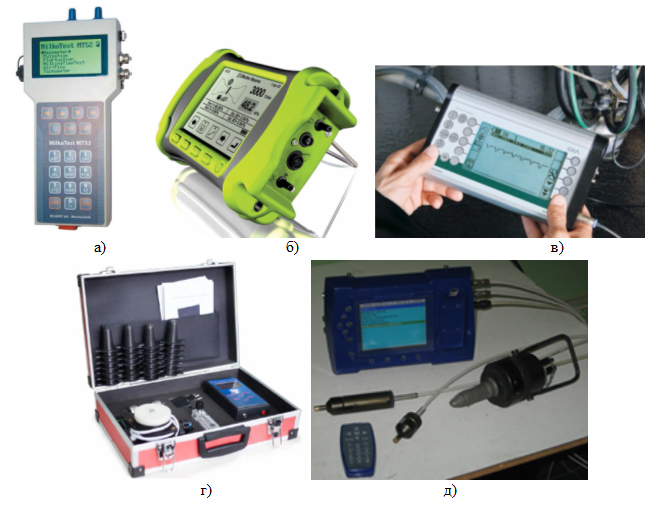 Рисунок 1 – Вимірювальні прилади для комплексної діагностики доїльних установок: а) MilkoTest MT 52; б) VPR100; в) PulsoTest Comfort; г) тестер доїльних установок, прилад контролю пульсацій; д) TEST – 1Оцінка рівня готовності та відповідності доїльного обладнання фізіологічним особливостям процесу молоковіддачі забезпечується системою параметрів діагностики [2].На сьогодні ринок засобів комплексної діагностики доїльних систем динамічно розвивається та представлений вже не лише виробниками систем доїння, зокрема (рис. 1): MilkoTest MT 52 (Bepro AG, Швейцарія); PulsoTest Comfort (GEA Farm Technologies, ФРН); VPR100 (DeLaval, Швеція); вимірювач параметрів доїльної установки TEST – 1 (Науково-дослідний інститут «ELIRI» S.A., Молдова); тестер доїльних установок, прилад контролю пульсацій (Інститут механізації тваринництва НААН України).Таблиця 1 - Технічні характеристики вимірювальних приладів для комплексної діагностики доїльних установок [2-5]* - наявність функції збереження отриманих вимірювань дозволяє створювати бази даних тестівАналіз (табл. 1) показує достатньо широкі можливості контролю основних діагностичних параметрів. Наявність мікроконтроллера в засобі діагностики за допомогою спеціалізованого програмного забезпечення уможливлює формування бази даних за результатами діагностики та подальший її аналіз з метою прогнозування зміни параметру залежно від умов експлуатації. Це дозволить оптимізувати технічне обслуговування доїльної установки та значно зменшити імовірність виникнення відмови.Перспективним напрямком є створення діагностичного обладнання безпосередньо інтегрованого в доїльну установку. Та здатних забезпечити оцінку стану технічної системи в автоматичному режимі і самоналаштуванням меж діагностичних параметрів в залежності від конкретних умов експлуатації. Список використаних джерел:1. ISO 5707:2007. Milking machine installations – Construction and performance. Geneva, Switzerland: The International for Standardization Organization, 2007. 52 p.2. Дмитрів І.В.  Аналіз режимних характеристик доїльних апаратів при машинному доїнні корів. Механізація та електрифікація сільського господдарства. Міжвідомчий тематичний науковий збірник. Вип. 97. Глеваха, 2013. С.  576-581.3. MilkoTest MT52. URL: http://www.bepro.ch/milkotest-mt52/milkotest-mt52/ (дата звернення: 01.10.2020).4. DeLaval performance tester VPR100. URL: http://www.delaval.co.uk/-/Product-Information1/Milking/ Products/Tools/Plant-testing/VPR100/ (дата звернення: 01.10.2020).5. PulsoTest Comfort. URL: https://www.yumpu.com/en/document/view/ 21491207/pulsotest-comfort-gea-farm-technologies (дата звернення: 01.10.2020).ПоказникиMilkoTest MT 52PulsoTest Comfort*VPR100*TEST–1тестер доїльних установокВиробникBepro AGGEA Farm Tech.DeLaval«ELIRI» S.A.ІМТ НААНВимірювання вакуумметричного тиску, кПавід 20до 100від 20до 60від 10до 80від 0до 90від 0до 100Частота опитування, Гц400100До 300-до 1000(MPX5100DP)Похибка вимірювань± 0,6 кПа± 0,6 кПа± 0,6 кПа± 1%± 2,5%(MPX5100DP)Вимірювання частоти пульсаціїоцінка за ISOоцінка за ISOвід 40 до 200 ім/хвоцінка за ISOвід 40 до 200 ім/хвПохибка, імп/хв--±1 -±1 вимірюючи частоту обертання ротора насоса, об/хввід 500до 5000від 10до 9999від 10до 10000(ROS-P)від 1 до 250000-Похибка вимірювань, об/хв5105--Вимірювання температури, ºСвід -50до 150від -20до +140-+-Вимірювання потоку повітря, л/хв-до 3000-від 10до 8000від 0до 3000